Video No. 1014Video Music :  Same As or If any choice please send me Youtub Link by mail and Mention in form also.Link : 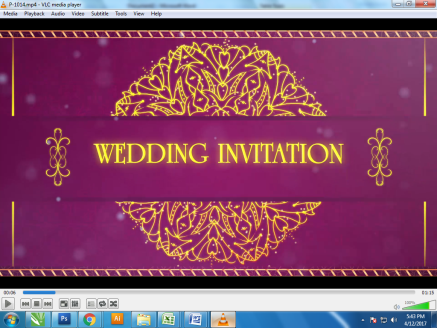 Slide No. 1 Wedding Invitation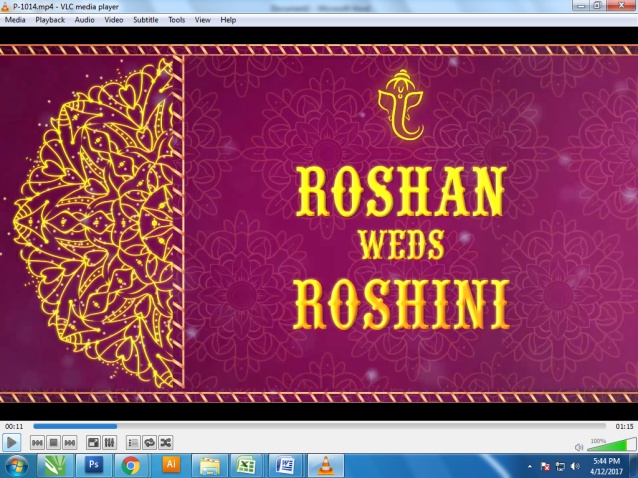 Slide No. 2 Couple Name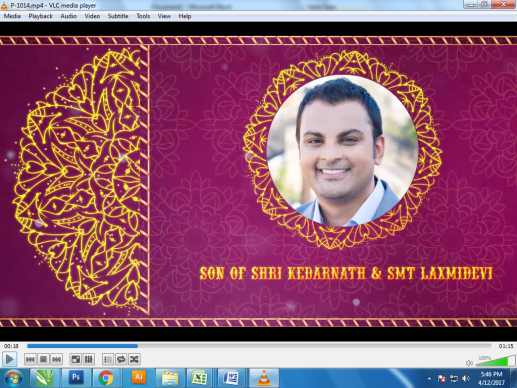 Slide No. 3 (Groom Photograph & Parents Name)Groom Photograph(If you are from bride side so first photo will come Bride photo and from groom side so first photo will come groom photo)(High Resolution : Minimum 800 x 800 pixel)Please rename your photograph with the name of Slide 3Send your photograph by E-mailGroom parents Name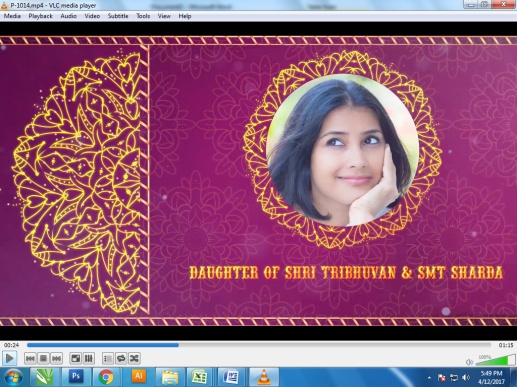 Slide No. 4 (Bride Photograph & Parents Name)Bride Photograph (High Resolution : Minimum 800 x 800 pixel)Please rename your photograph with the name of Slide 3Send your photograph by E-mailBride parents Name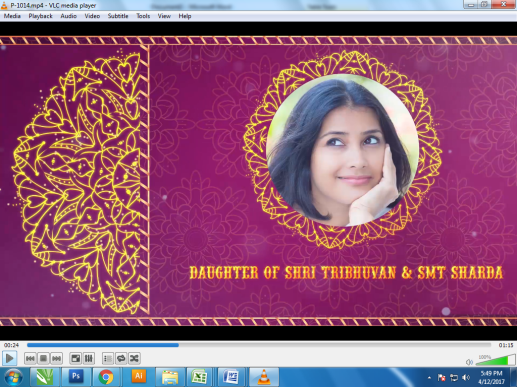 Slide No. 5 (Function Detail)Function NameDate : Sunday 21st Jan 2018Time:7.00 pm onwardsVenue : Vivanta By Taj – Gurgaon Plot No. 1, Sector 44, Gurgaon.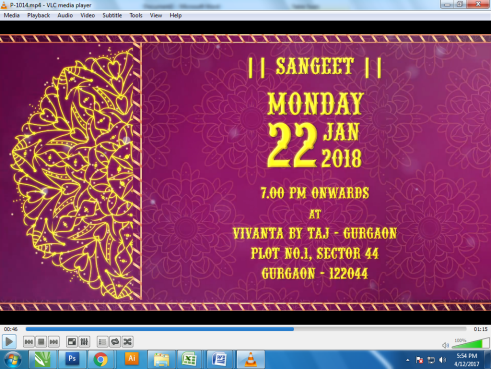 Slide No. 6 (Function Detail)Function NameDate : Monday 22nd Jan 2018Time:7.00 pm onwardsVenue : Vivanta By Taj – Gurgaon Plot No. 1, Sector 44, Gurgaon.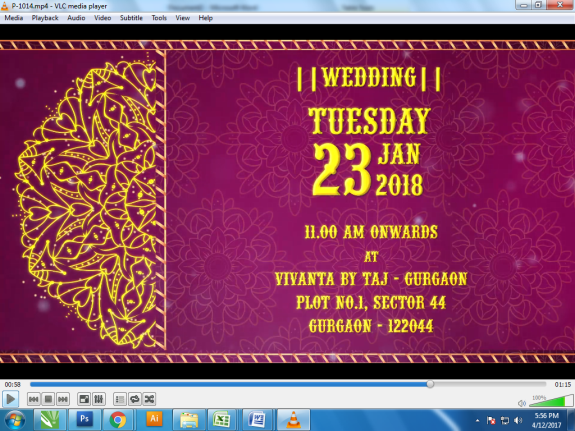 Slide No. 7 (Function Detail)Function NameDate : Tuesday 23rd  Jan 2018Time:11.00 am onwardsVenue : Vivanta By Taj – Gurgaon Plot No. 1, Sector 44, Gurgaon.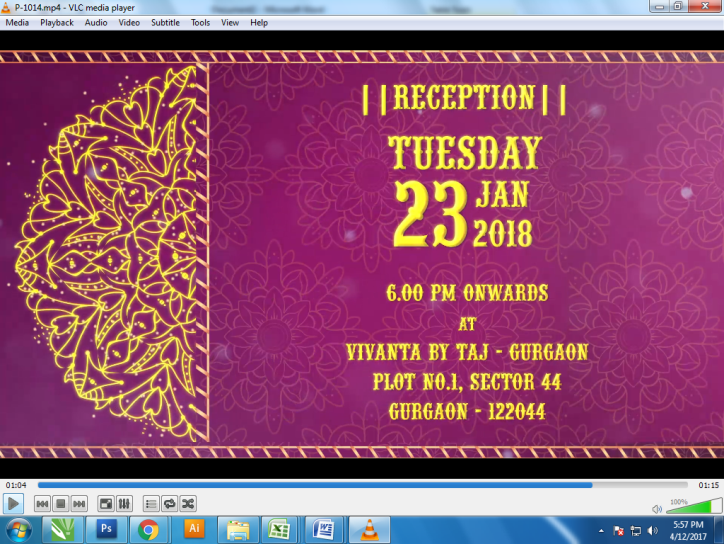 Slide No. 8 (Function Detail)Function NameDate : Tuesday 23rd  Jan 2018Time:6.00 pm  onwardsVenue : Vivanta By Taj – Gurgaon Plot No. 1, Sector 44, Gurgaon.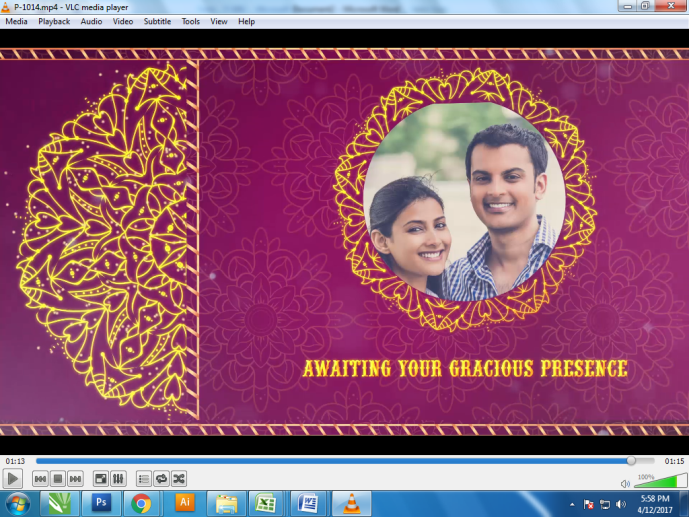 Slide No. 9 (Couple Photograph)(High Resolution : Minimum 800 x 800 pixel)Please rename your photograph with the name of Slide 3Send your photograph by E-mailhttps://www.youtube.com/watch?v=nIhijSP3MBc